Информационное письмооб установлении денежной компенсации на обеспечение бесплатным питанием отдельных категорий обучающихся, осваивающих основные общеобразовательные программы с применением электронного обучения и дистанционных образовательных технологий в государственных образовательных организациях Свердловской области, муниципальных образовательных организациях, расположенных на территории Свердловской области, частных общеобразовательных организациях Свердловской области и обособленных структурных подразделениях государственных образовательных организаций Свердловской областиУважаемые родители!В соответствии со статьей 37 Федерального закона от 29 декабря 2012 года № 273-ФЗ «Об образовании в Российской Федерации», статьей 101
Областного закона от 10 марта 1999 года № 4-ОЗ «О правовых актах
в Свердловской области» и во исполнение Указа Губернатора Свердловской области от 18 марта 2020 года № 100-УГ «О введении на территории Свердловской области режима повышенной готовности и принятии дополнительных мер по защите населения от новой коронавирусной инфекции (2019-nCoV)» с учетом изменений, внесенных указами Губернатора Свердловской области от 25 марта 2020 года № 141-УГ, от 26 марта 2020 года № 143-УГ, от 27 марта 2020 года № 145-УГ и от 30 марта 2020 года № 151-УГ, в целях повышения уровня социальной поддержки отдельных категорий обучающихся, осваивающих основные общеобразовательные программы с применением электронного обучения и дистанционных образовательных технологий в государственных образовательных организациях Свердловской области, муниципальных образовательных организациях, расположенных на территории Свердловской области, частных общеобразовательных организациях Свердловской области и обособленных структурных подразделениях государственных образовательных организаций Свердловской области, в части предоставления денежной компенсации на обеспечение бесплатным питанием, Правительство Свердловской области устанавливает  денежную компенсацию на обеспечение бесплатным питанием отдельных категорий обучающихся, осваивающих основные общеобразовательные программы с применением электронного обучения и дистанционных образовательных технологий в государственных образовательных организациях Свердловской области, муниципальных образовательных организациях, расположенных на территории Свердловской области, частных общеобразовательных организациях Свердловской области и обособленных структурных подразделениях государственных образовательных организаций Свердловской области.1. Перечень отдельных категорий обучающихся, осваивающих основные общеобразовательные программы с применением электронного обучения и дистанционных образовательных технологий в государственных образовательных организациях Свердловской области, муниципальных образовательных организациях, расположенных на территории Свердловской области, частных общеобразовательных организациях Свердловской области и обособленных структурных подразделениях государственных образовательных организаций Свердловской области:1) дети-сироты, дети, оставшиеся без попечения родителей, лица из числа детей-сирот и детей, оставшихся без попечения родителей;2) дети из семей, имеющих среднедушевой доход ниже величины прожиточного минимума, установленного в Свердловской области;3) дети из многодетных семей;4) дети с ограниченными возможностями здоровья, в том числе дети-инвалиды.Порядок предоставления денежной компенсации.2.  Право на получение денежной компенсации:на обеспечение бесплатным одноразовым питанием имеют обучающиеся
из числа отдельных категорий, осваивающие основные общеобразовательные программы с применением электронного обучения и дистанционных образовательных технологий в образовательных организациях;на обеспечение бесплатным двухразовым питанием имеют обучающиеся
с ОВЗ, осваивающие основные общеобразовательные программы
с применением электронного обучения и дистанционных образовательных технологий в образовательных организациях.2.2.  Денежная компенсация на обеспечение бесплатным одноразовым питанием и на обеспечение бесплатным двухразовым питанием предоставляется родителям (законным представителям) обучающихся из числа отдельных категорий и обучающихся с ОВЗ, осваивающих основные общеобразовательные программы с применением электронного обучения и дистанционных образовательных технологий в образовательных организациях.2.3. Денежная компенсация выплачивается одному из родителей (законных представителей) (далее – заявитель) обучающегося из числа отдельных категорий и (или) обучающегося с ОВЗ.2.4. Денежная компенсация выплачивается исходя из количества дней реализации образовательных программ с применением электронного обучения и дистанционных образовательных технологий для обучающегося из числа отдельных категорий и обучающегося с ОВЗ.2.5. Предоставление денежной компенсации осуществляется путем перечисления денежных средств на лицевой счет заявителя, открытый
в кредитной организации Российской Федерации на имя заявителя.2.6.  Перечисление денежной компенсации производится не позднее 22 числа каждого месяца, следующего за месяцем, в котором осуществлялась реализация образовательных программ с применением электронного обучения и дистанционных образовательных технологий, начиная с месяца, следующего          за месяцем принятия решения о назначении денежной компенсации.3. Для назначения денежной компенсации заявитель представляет
в образовательную организацию следующие документы:1) заявление о назначении денежной компенсации;2) копия паспорта или иного документа, удостоверяющего личность заявителя;3) копия документов, подтверждающих место пребывания (жительства) заявителя на территории Свердловской области;4) копия свидетельства о рождении ребенка заявителя, в отношении которого назначается денежная компенсация;5) сведения о банковских реквизитах и номере лицевого счета заявителя, открытого в кредитной организации Российской Федерации на имя заявителя;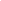 6) заявление о согласии на обработку персональных данных заявителя, обучающегося из числа отдельных категорий и обучающегося с ОВЗ
в соответствии с федеральным законодательством.4. Решение о назначении денежной компенсации оформляется приказом образовательной организации в течение 5 рабочих дней со дня представления заявителем документов, указанных в пункте 4.5. Образовательная организация принимает решение об отказе
в назначении денежной компенсации в случае, если:1) для получения компенсации обратилось лицо, не относящееся
к категории граждан, предусмотренных пунктом 2;2) заявителем представлен неполный пакет документов, предусмотренных
пунктом 4 настоящего Порядка;3) в представленных заявителем документах содержатся недостоверные сведения.Заявитель о принятом решении об отказе в назначении денежной компенсации уведомляется руководителем образовательной организации
в течение 3 рабочих дней с указанием причины отказа. 6. Основаниями для прекращения выплаты денежной компенсации являются:1) отмена реализации образовательных программ с применением электронного обучения и дистанционных образовательных технологий ;2) смерть обучающегося из числа отдельных категорий и обучающегося
с ОВЗ, признание обучающегося из числа отдельных категорий и обучающегося с ОВЗ судом безвестно отсутствующим или объявление умершим;3) смерть заявителя, которому была назначена денежная компенсация;4) лишение или ограничение родительских прав (прекращение прав и обязанностей опекуна или попечителя) заявителя, которому была назначена денежная компенсация;5) выезд обучающегося из числа отдельных категорий и обучающегося
с ОВЗ на постоянное место жительства за пределы Свердловской области;6) прекращение образовательных отношений между образовательной организацией и заявителем;7) выбытие обучающегося из числа отдельных категорий и обучающегося
с ОВЗ из образовательного процесса на длительное лечение
в течение дистанционного обучения на основании распорядительного документа образовательной организации;8) обращение заявителя с заявлением о прекращении выплаты денежной компенсации.9) В случае наступления обстоятельств, предусмотренных подпунктами 2, 4, 5, 7 и 8 пункта, заявитель обязан сообщить о таких обстоятельствах в образовательную организацию в течение 5 календарных дней со дня их наступления.